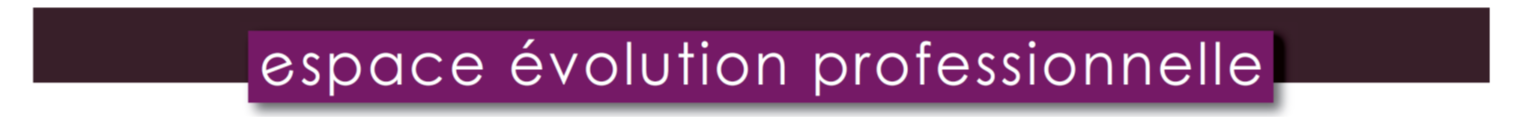 REFERENT /PRESCRIPTEUR                                                                                                                           Structure : 		Nom : Tél : 		Mail : BENEFICIAIREMadame   	Monsieur     NOM (d’usage et d’épouse) :   Prénom : Adresse : CP et Ville : Téléphone :  Mail : Nationalité :  Française   CEE    Hors CEECarte de Séjour - Date de validité jusqu’au :  STATUT/RESSOURCES PAR LE PRESCRIPTEUR BRSA                                Numéro d’allocataire CAF :                               Inscrit Pôle Emploi	       N° d’identifiant : POSTE(S) CIBLE(S) Poste "Agent de Sécurité"Lieu de travail ciblé :                                                                     Poste "Aide Maintenance et exploitation CLG"Lieu de travail ciblé :                                                                         Poste "Agent Brigades Anti-graffiti "Lieu de travail ciblé : DOCUMENTS JOINTS CV      ATTESTATION CAF    CARTE IDENTITE / CARTE DE SEJOUR - Numéro :  MOBILITE Permis B	 oui	 non	 en cours			Autre(s) Permis : Véhiculé(e)	 oui	 non	Mobilité en transports en commun   oui  non	